                                     AprobatPrimarValentin TILVAR                                  Către,                                                  Primăria comunnei DumbrăveniCompartimentul de asistență socialăSubsemnatul (a)  cu domiciliul com. Dumbrăveni, sat._______________, str. ______________________ nr. ___, jud. Vrancea,  în calitate de părinte/reprezentant  al familiei mele, solicit acordarea de tichete sociale pe suport electronic pentru sprijin educațional în valoare de 500 lei, în vederea achizițonării de materiale școlare pentru anul școlar 2020-2021, pentru copiii:___________________________ nascut la data de _________ clasa a ____________________________________nascut la data de  _________clasa a ____________________________________nascut la data de  _________ clasa a ____________________________________nascut la data de __________clasa a _____________________________________nascut la data de  _________clasa a __________ Declar pe propriara raspundere cunoscand prevederile art. 326, Cod Penal privind falsul in declaratii ca veniturile familiei si componenta acesteia sunt:Veniturile familiei sunt compuse din _______________________________________Membrii familiei sunt in numar de _________________________________________Bunuri mobile si imobile detinute ___________________________________________________________________________________________________________Mijloace de transport ___________________________________________________ Anexez prezentei următoarele documente :copie act de identitate solicitant;copie act de identitate al soțului/soției (după caz);copie certificat de naștere copil/copii;copie certificat de căsătorie părinți ( după caz)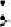 copie certificat de deces părinte ( unde este cazul)dovada înscrierii la grădiniță/ școală ;copie document din care rezultă calitatea de reprezentant legal al persoanei reprezentate;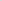 acte doveditoare privind veniturile realizate de membrii familiei: eliberate de angajatori de organele fiscale sau de alte autorități competente, mandate poștale de plată: extrase de cont, decizii ori dispoziții de a drepturi lor (după caz), adeverinta rol agricol/impozite ;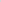 hotărârea judecătorească prin care soțul/soția este arestat/arestată preventiv pentru o perioada mai mare de 30 de zile și execută o pedeapsă privativă de libertate și nu pałticipă la întreținerea copiilor și, după caz, alte acte doveditoare privind componența familiei (după caz).Alte documente (după caz):____________________________________________________________________Declar pe propria răspundere că sunt de acord cu prelucrarea datelor CLI caracter personal, CONFORM Regulamentului nr. 679 din 27 aprilie 2016 privind proteeria persoanelor fizice în ceea ce privește prelucrarea datelor cu caracter personcłl 5'i privind libera circulatie acestor date și de abrogare a Directivei 95/46/CE (cu modificările și completările ulterioare, pe care Ie furnizez prin prezenta cerere și documentele anexate, În vederea obținerii tichetelor sociale pe suport electronic pentru sprijin educațional,De asemenea, declar că sunt de accord cu transmiterea datelor cu caracter personal către operatorii și instituțiile care: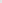 -verifică eligibilitatea acordării tichetelor sociale pe suport electronic pentru sprijin educațional;-tipăresc și distribuie tichetele; 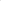 -monitorizează utilizarea tichetelor conform destinației cu care au fost acordate.               Data,	                                                     Semnătura